Siem Reap, Cambodia  Itinerary with Leonie Norton - 27 June – 6 July 2016 Day 1.  Monday 27 - Arrival and Welcome dinnerArrival  at Siem Reap international airport and transfer to your accommodation. Welcome dinner and cocktails at 7pm at the hotel restaurant.Day 2 – Tuesday 28 - City Orientation, Painting & Artisans of Angkor workshop8.30am.  After breakfast we leave for a city orientation,  then stop for some sketching close to  town.  In the afternoon we enjoy an  Artisan workshop  tour and refreshments, about an hour. Return to the hotel by 1 - 2 pm . Afternoon sketching workshop covering various techniques, then leisure time. Evening at leisure.
Day 3 – Wednesday 29 – Angkor Wat 7.30am.  Early breakfast to visit Angkor Wat with local guide. Stop to pick up entry pass then on to Angkor Wat for tour with our Temple guide and sketching. Lunch/coffee break then back to hotel.  Sketching workshop/finishing off sketches with tuition. Evening at leisure.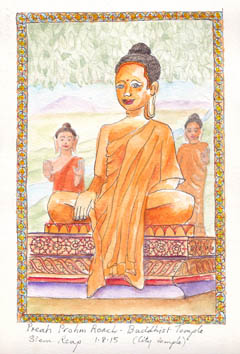 
Day 4 – Ta Prohm Temples Adventure8.00am. After breakfast we head out with sketchbooks to one of the great atmospheric temples, Ta Prohm, where we stop for some sketching then explore this beautiful little temple with our guide, finishing about  12.30. Evening at leisure.Day 5 – Ancient city of Angkor Thom
8.00am.  The best time of day to explore the ancient city of Angkor Thom with our guide and explore the famous Bayon and its many faces along with other impressive temple ruins close by. We take the tuk tuk and visit the North Gate entry for some  sketching by the moat and old city wall before  heading back to our accommodation around 1pm. Evening at leisure.Day 6 -  Free DayToday is a free day to shop, explore or just relax. Maybe do some temple sketching or take a tour, have a massage by the pool or visit the markets.Day 7 - Kompong Phlluk and the Great Lake Tonle Sap
7.30am.  Today is a big day.  After breakfast  we travel to  Kompong Plluk, ‘the Stilted Village’ which is located on the Great Lake Tonle Sap. We stop to explore an extensive and varied  local market  before boarding a boat that takes us to the Flooded Forest, past rice fields to Kompong Phlluk, a truly amazing and unique site.  We have a Khymer style lunch in a local house and stay for some sketching  before returning around 4pm. Evening at leisure. 

Day 7 - Sketching &Free Afternoon 
Sketching in the morning, location to be advised. Free afternoon. Day 8 – Village Sketching and Local Artist Studio and gallery 9am. A relaxing morning sketching at a picturesque local village. Break for morning refreshments before heading off to  visit a local artist’s studio and gallery. There is a comprehensive gift shop attached to the gallery. Return to the hotel in time for a late lunch and swim.6.30pm. If you would like to join Leonie and Glen, we will take you to the Night Market areas in downtown Siem Reap and along some of the hidden alleyways and back streets.
Day 9 – Free Day & Farewell DinnerToday is a free day to shop, explore or just relax. 7pm. We all meet up this evening for our Farewell Dinner and drinks in the hotel restaurant.Day 10 – Transfer to your flightsTransfer to the International Airport for your flights.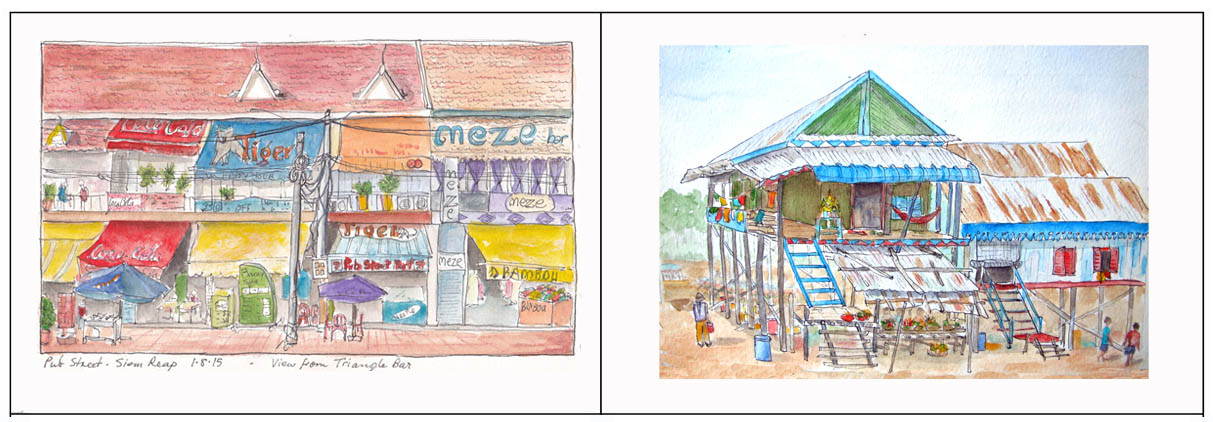 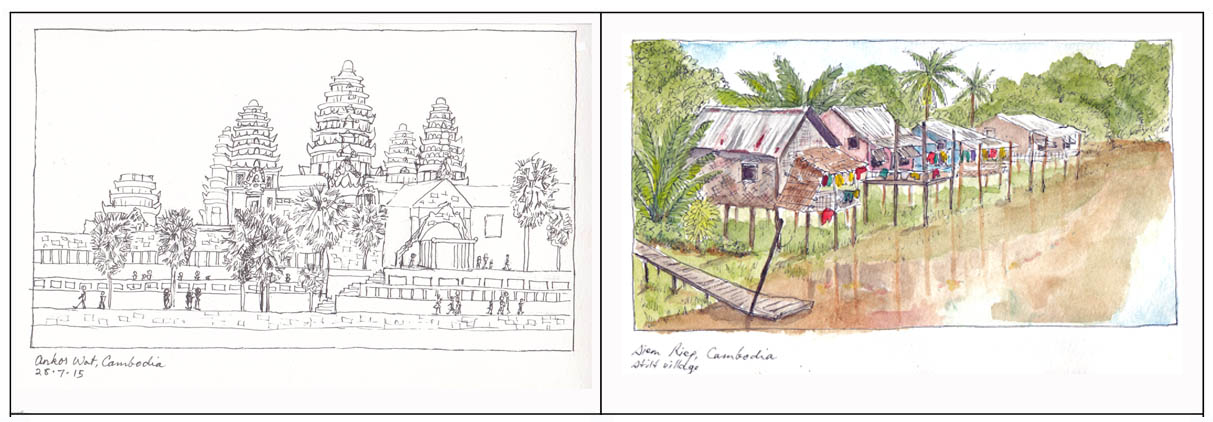 Some sketches in Siem Reap
Enquiries and Bookings: www.paintingholidays.com.auContact Glen:                    glen@paintingholidays.com.au  Phone: 0437 126 360     Sketching Information:   www.holidaysketching.com.auContact Leonie:		leonienorton@iprimus.com.au